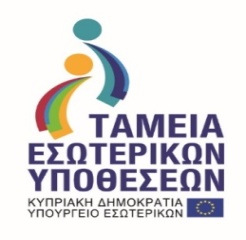 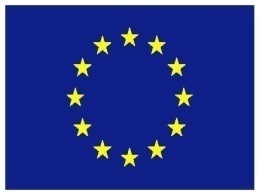 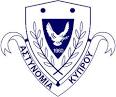 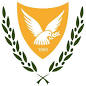 Το έργο CY/2018/ISF/SO5.NO1.4 αναμένεται να συγχρηματοδοτήσει την παροχή υπηρεσιών συντήρησης λογισμικού και εξοπλισμού για το Εθνικό Σύστημα Αναγνώρισης Δακτυλικών Αποτυπωμάτων (ΑΣΑΔΑ) καθώς και του λογισμικού για το Αυτοματοποιημένο Σύστημα Ανταλλαγής Δακτυλικών Αποτυπωμάτων και Γενετικού Υλικού, στα πλαίσια της συνθήκης Prum. To ΑΣΑΔΑ, εγκαταστάθηκε το 2006 στο Εργαστήριο Δακτυλοσκοπίας της Υπηρεσίας Εγκληματολογικών Ερευνών της Αστυνομίας Κύπρου.  Πρόκειται για βιομετρικό σύστημα που χρησιμοποιείται για τη σύγκριση/ταύτιση αποτυπωμάτων και βελτίωση συνεργασίας μεταξύ εμπλεκόμενων αρχών για σκοπούς πρόληψης και καταπολέμησης του εγκλήματος. Επίσης, στα πλαίσια εφαρμογής της συνθήκης της Prum (ΔΕΑ 2008/615,616), το 2012 εγκαταστάθηκε στο προαναφερόμενο σύστημα, εξειδικευμένο λογισμικό για σκοπούς ανταλλαγής δακτυλικών αποτυπωμάτων και διεξαγωγής απευθείας ερευνών στις βάσεις δεδομένων άλλων κρατών μελών.  Σκοπός είναι η αναβάθμιση και ενίσχυση της αστυνομικής συνεργασίας μεταξύ των κρατών μελών και η βελτίωση συνεργασίας μεταξύ εμπλεκόμενων αρχών ανταλλαγή πληροφοριών για σκοπούς αποτελεσματικότερης καταπολέμησης της τρομοκρατίας και του διασυνοριακού εγκλήματος.  Το ΑΣΑΔΑ αποτελεί το μοναδικό εθνικό σύστημα καταχώρησης, επεξεργασίας και φύλαξης δακτυλικών και παλαμικών αποτυπωμάτων και άρα η συντήρηση του λογισμικού ώστε να παραμένει στην βέλτιστη λειτουργική κατάσταση είναι επιβεβλημένη.  Τυχόν μη λειτουργία του συστήματος ΑΣΑΔΑ αναμένεται να έχει σοβαρές συνέπειες στην πρόληψη και καταπολέμηση του εγκλήματος.  Επιπρόσθετα η ανεπαρκής λειτουργία του εξειδικευμένου λογισμικού θα καθιστά ανέφικτη την τήρηση των υποχρεώσεων της Κυπριακής Δημοκρατίας που απορρέουν από τη συνθήκη Prum.H συντήρηση του εξοπλισμού για τη λήψη δακτυλικών αποτυπωμάτων των συστημάτων ΑΣΑΔΑ και Eurodac (Live scan, deskscan) κρίνεται απαραίτητη, καθώς σε περίπτωση που παρουσιαστεί τεχνικό πρόβλημα σε αυτό τον εξοπλισμό, η Κυπριακή Δημοκρατία θα αδυνατεί να εναρμονιστεί με τον Ευρωπαϊκό Κανονισμό Eurodac Recast Regulation 603/2013.  Συντήρηση του Αυτοματοποιημένου Συστήματος Αναγνώρισης Δακτυλικών Αποτυπωμάτων (ΑΣΑΔΑ), καθώς και του εγκατεστημένου λογισμικού τουστο πλαίσιο της Συνθήκης Prum CY/2018/ISF/SO5.NO1.4 